KRĄG TEMATYCZNY: ZAKŁADY USŁUGOWEDzień 34                                                                                                                                                 Temat zajęć: FryzjerCele ogólne:  - zapoznanie z zawodem fryzjera,                                                                                                                   - wzbogacanie słownictwa o wyrazy związane z pracą fryzjera,                                                                          - utrwalenie nazw – atrybuty fryzjera,                                                                                                                                                                                      - wypowiadanie się na temat zdjęć,                                                                                                               - nazywanie narzędzi, sprzętu, którym posługuje się fryzjer w swojej pracy,                                                                                                                                                                                                                                                                                                               - określanie kierunków po prawej , po lewej stronie, nad, pod,                                                                                        - uzupełnianie tekstu z lukami,                                                                                                                                        - kształcenie spostrzegawczości i uwagi,                                                                                                      - doskonalenie umiejętności uważnego słuchania,                                                                                             - doskonalenie techniki czytania,                                                                                                                        - doskonalenie sprawności  manualnej oraz koordynacji wzrokowo-ruchowej,                                           - kształtowanie umiejętności uważnego patrzenia (organizowania pola spostrzeżeniowego),                      - utrwalenie nazw dni tygodnia, nazw miesięcy,                                                                                                         - kształtowanie umiejętności posługiwania się kalendarzem.                                                                                                                                        Cele szczegółowe:                                                                                                                                  uczeń:                                                                                                                                                          - wie, na czym polega zawód fryzjera,                                                                                                         - potrafi wymienić narzędzia, którymi się posługuje fryzjer,                                                                       - potrafi opowiadać o pracy fryzjera,                                                                                                           - wzbogaca słownictwo o wyrazy związane z pracą fryzjera,                                                                              - wie, jak umówić się na wizytę u fryzjera,                                                                                                           - uzupełniania tekst z lukami,                                                                                                                                                                                                                                                                               - globalnie czyta wyrazy i zdania,                                                                                                                                                                                                                                         - wypowiada się na temat zdjęć,                                                                                                                       - odpowiada na pytania,                                                                                                                                                                                                      - ćwiczy logiczne myślenie,                                                                                                                                                   - odpowiada na pytania zdaniem prostym lub złożonym,                                                                               - wymienia nazwy dni tygodnia, nazwy miesięcy,                                                                                                   -  umie posługiwać się kalendarzem.                                                                                                                                                                                                                                                        Metody:                                                                                                                                                            -  oglądowe, czynne, słowne.Formy pracy:                                                                                                                                                   - indywidualna.Środki dydaktyczne:  - wiersz Fryzjer                                                                                                                                                 - zagadka                                                                                                                                                                                                 - zdjęcia związane z pracą fryzjera,                                                                                                               - piosenka Z wizytą u fryzjera                                                                                                                             - film Nowa fryzura Victorii                                                                                                                                             - karta pracyOpis przebiegu zajęć:1. Popatrz na kartkę z kalendarza i powiedz:                                                                                         - Jaki dzień tygodnia zaznaczono kolorem zielonym?                                                                                   – Który to dzień maja?                                                                                                                                                              – Jaki dzień tygodnia był wczoraj?                                                                                                                            - Jaki dzień tygodnia będzie jutro?                                                                                                              - Wymień kolejno nazwy miesięcy w roku.                                                                                            – Wymień kolejno nazwy dni tygodnia.2. Rozszyfruj zagadkę. Z pomocą nożyczek, szczotki i grzebienia,wygląd naszych włosów, czaruje i zmienia. (fryzjer)3. Posłuchaj wiersza Fryzjer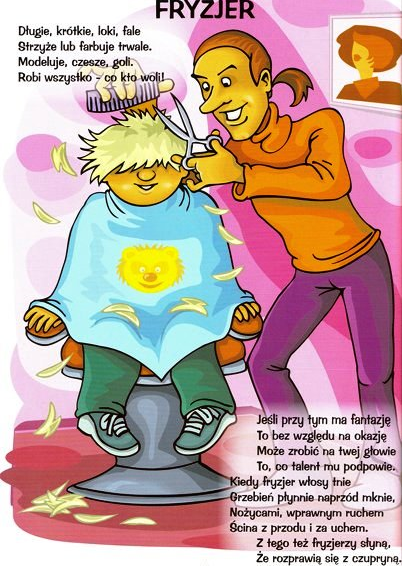 4. Odpowiedz na pytania. - Jaki zawód jest przedstawiony w wierszu? (fryzjer)                                                                                                  - Czy byłeś u fryzjera?                                                                                                                                   - Czy lubisz chodzić do fryzjera?                                                                                                                – Jakie przedmioty wykorzystuje w swojej pracy fryzjer? (suszarkę, grzebień, wałek do włosów, nożyczki, szampon, szczotkę, ręcznik).- Co znajduje się  nad ręcznikiem?                                                                                                              – Co znajduje się pod szczotką?                                                                                                                  - Co znajduje się po prawej stronie suszarki?                                                                                                     – Co znajduje się po prawej stronie grzebienia?                                                                                                                      - Co znajduje się nad suszarką?                                                                                                                           - Co znajduje się po lewej stronie maszynki do strzyżenia?                                                                          – Co znajduje się po lewej stronie ręcznika?                                                                                                - Co znajduje się pod wałkami o włosów?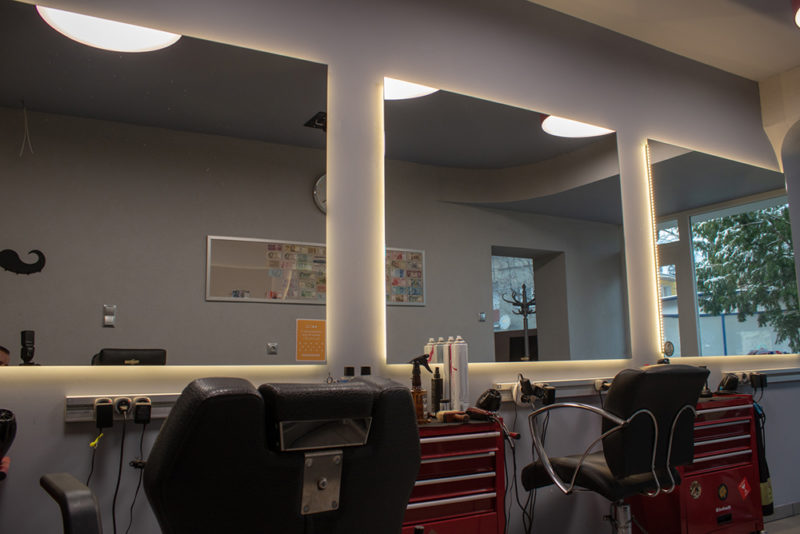 SALON FRYZJERSKI5. Wysłuchaj piosenki Wizyta u fryzjerahttps://www.youtube.com/watch?v=OUDvG9chMEM6. Oglądnij film Nowa fryzura Victoriihttps://www.youtube.com/watch?v=0nu30eeKp6g7. Odpowiedz na pytanie. - Czym zajmuje się fryzjer?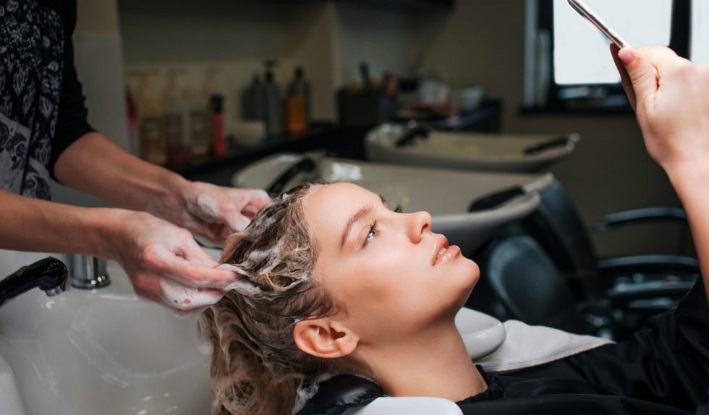 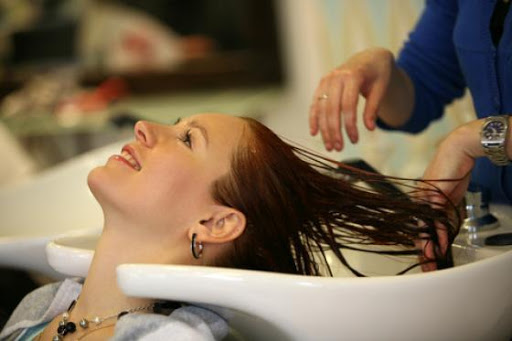 MYCIE GŁOWY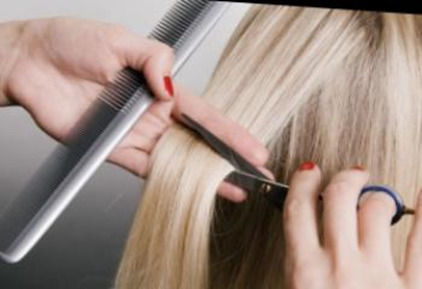 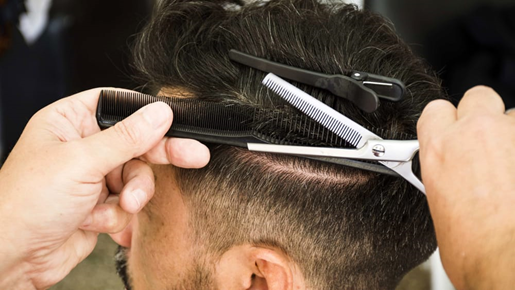 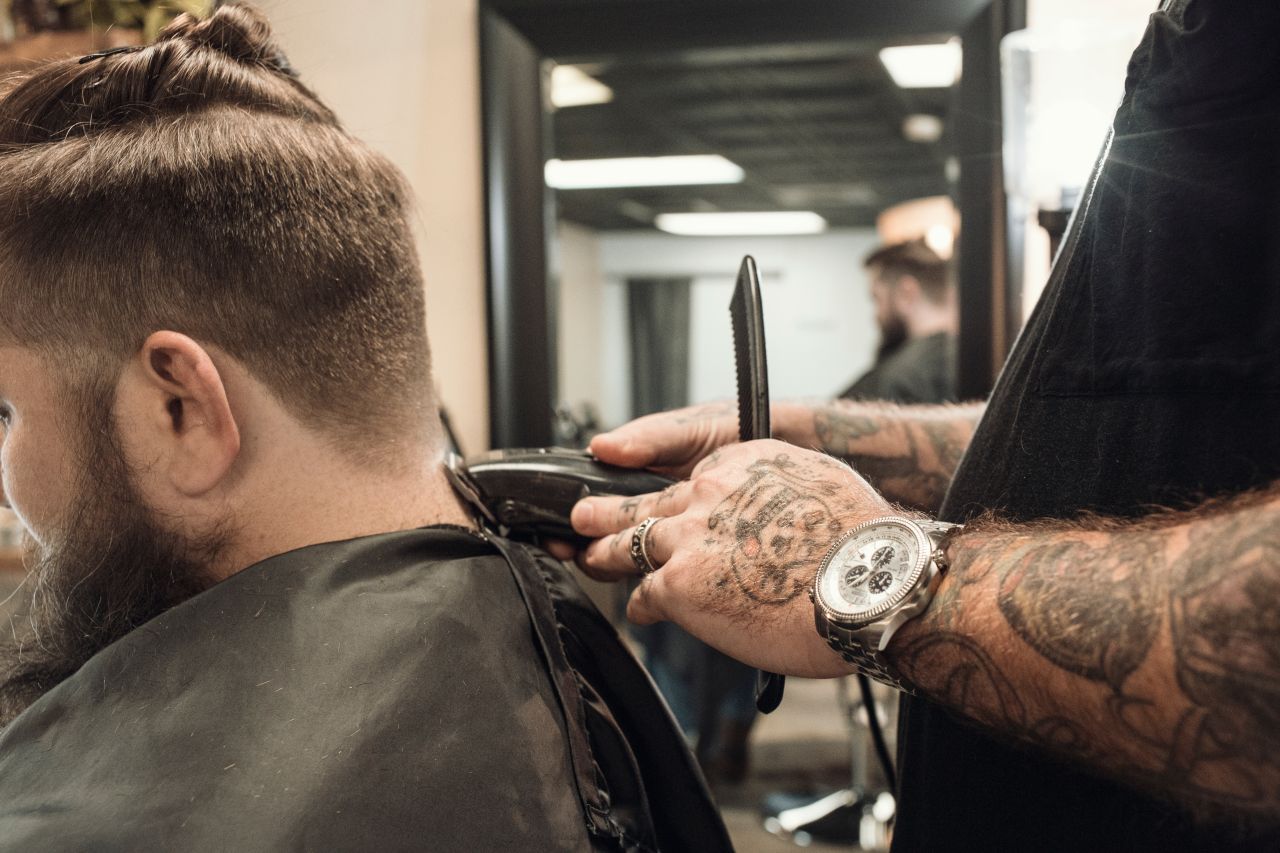 STRZYŻENIE – OBCINANIE WŁOSÓW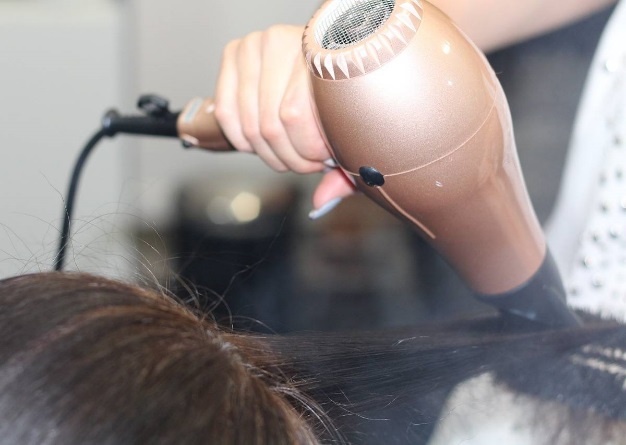 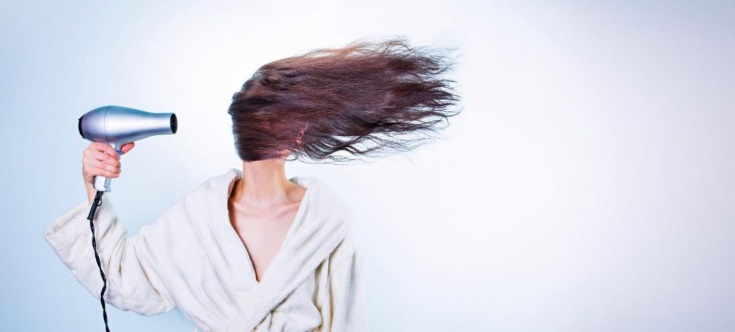 SUSZENIE WŁOSÓW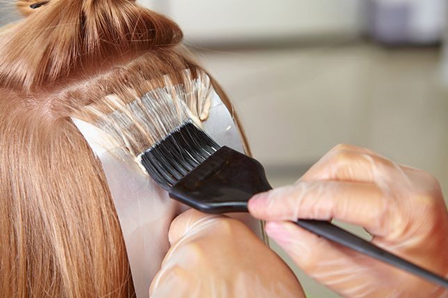 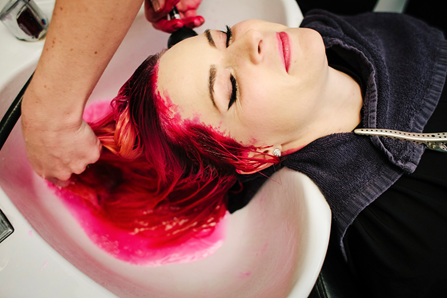 FARBOWANIE WŁOSÓW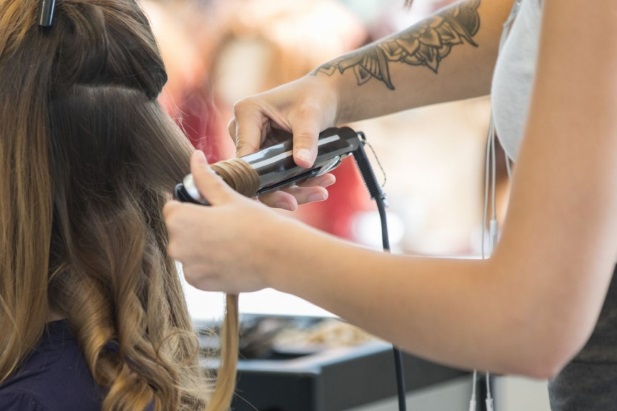 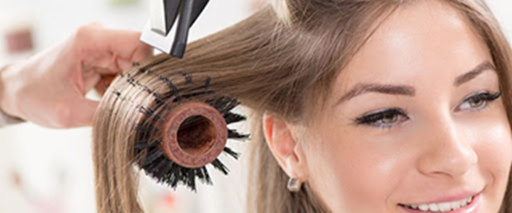 UKŁADANIE WŁOSÓW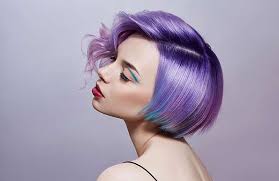 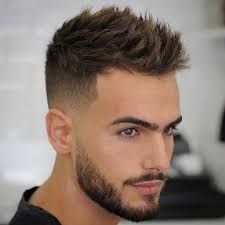 GOTOWE FRYZURY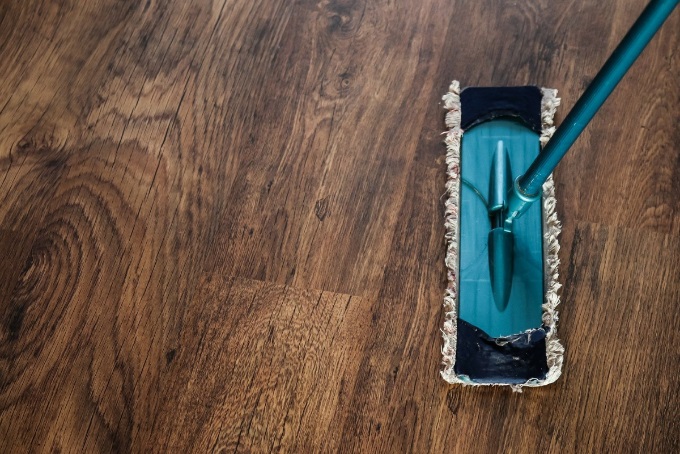 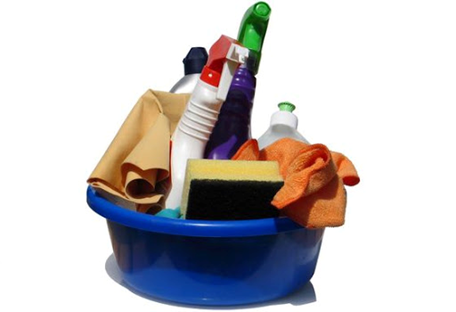 SPRZĄTANIE SALONU FRYZJERSKIEGO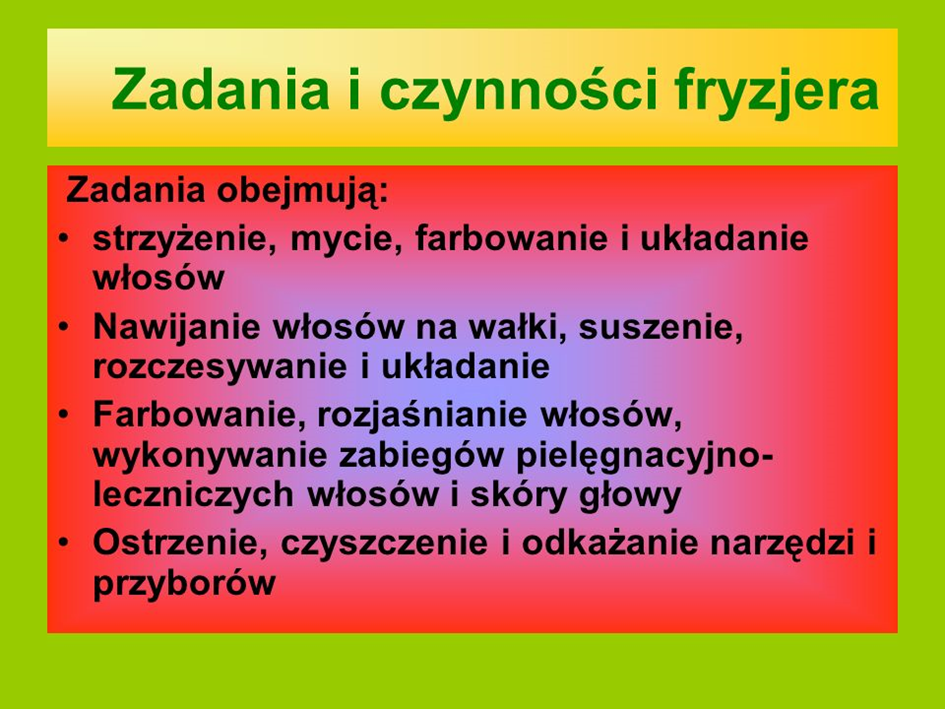 8. Przeczytaj W salonie fryzjerskim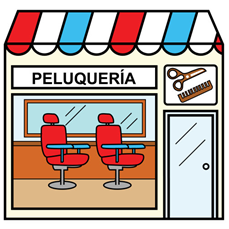 To jest salon fryzjerski.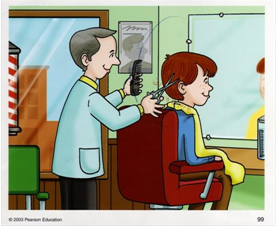 W salonie fryzjerskim pracuje fryzjer.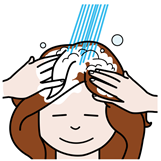 Najpierw fryzjer myje włosy.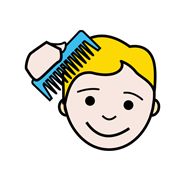 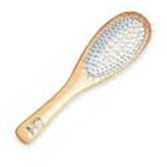 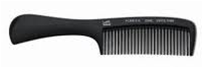 Potem fryzjer czesze włosy. Do czesania służą grzebień i szczotka.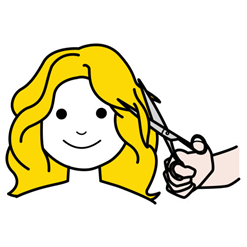 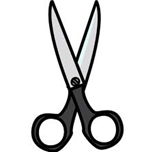 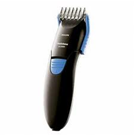 Następnie fryzjer obcina włosy. Do obcinania służą nożyczki                        i maszynka.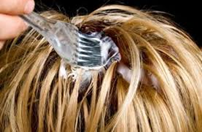 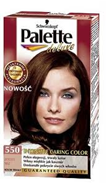 Fryzjer może też pofarbować włosy na inny kolor. Do farbowania służy farba.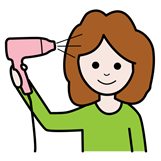 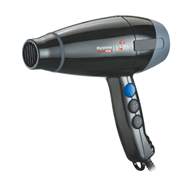 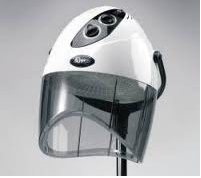 Na koniec fryzjer musi wysuszyć włosy. Włosy suszy się małą lub dużą suszarką fryzjerską.9. U fryzjera – ćwiczenia ortofoniczne Fryzjer: myje włosy – szszsz, szszsz, szszsz; obcina włosy nożyczkami – ciach, ciach, ciach; strzyże włosy maszynką – wrr, wrr, wrr; suszy włosy suszarką – szu, szu, szu.Poniżej karta pracyKARTA PRACY1. W puste miejsca wpisz wyrazy z ramki.W salonie fryzjerskim pracuje ………………………………………………...   .Aby umyć włosy potrzebny jest ……………………………………………….  .Mokre włosy suszy się ………………………………………………………...  .Do czesania włosów służą ……………………………… i …………………… .Fryzjer obcina włosy  ……………………………  i …………………………..  .2. Czym zajmuje się fryzjer? Podkreśl odpowiednie słowa:strzyże   *    gotuje   *     maluje    *   goli   *  modeluje   *  czesze  *   smaży        farbuje3. Zaznacz w kalendarzu dzisiejsza datę (11 kwietnia)- Jaki dzień tygodnia wypada: 13 maja - …………………………………………16 maja - ………………………………………………….24 maja - ………………………………………………….28 maja - ………………………………………………….4. Dni tygodniahttps://www.matzoo.pl/zerowka/dni-tygodnia_48_3405. Liczymy miesiące https://www.matzoo.pl/zerowka/liczymy-miesiace_48_3486. Pokoloruj obrazek.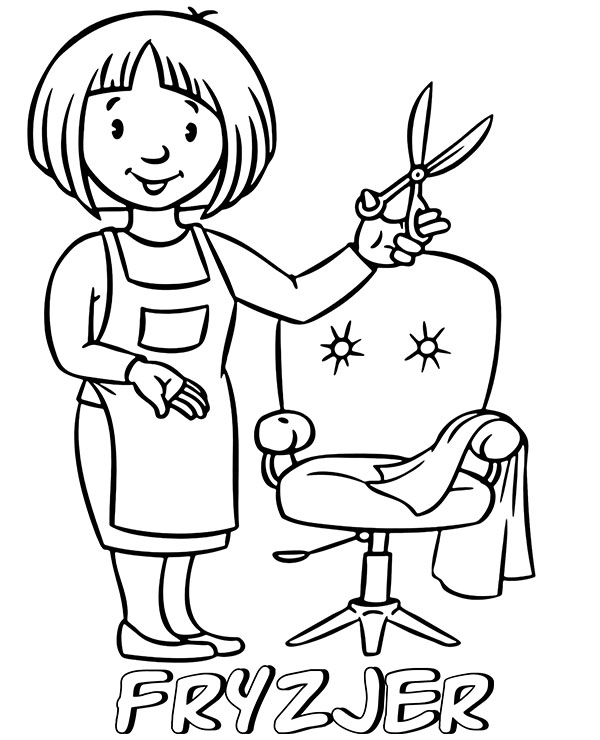  MAJ  2020 MAJ  2020 MAJ  2020 MAJ  2020 MAJ  2020 MAJ  2020 MAJ  2020PONIEDZIAŁEKWTOREKŚRODACZWARTEKPIĄTEKSOBOTANIEDZIELA12345678910111213141516171819202122232425262728293031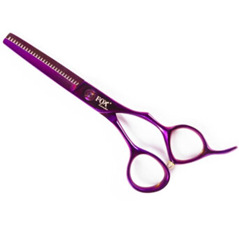 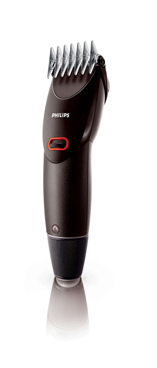 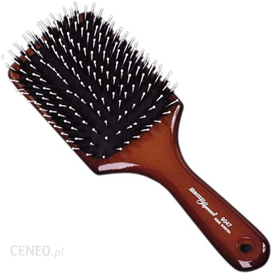 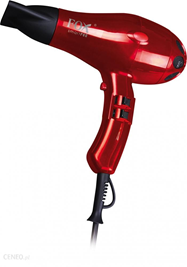 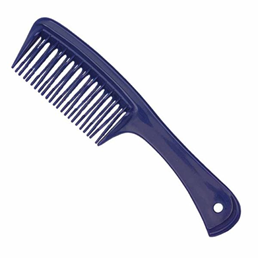 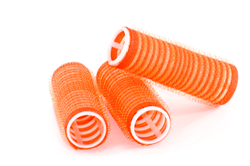 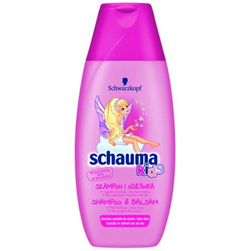 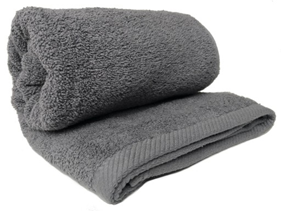 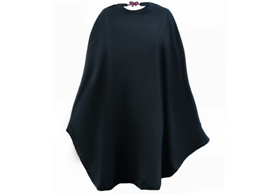 FRYZJER * SUSZARKĄ * SZAMPON * NOŻYCZKAMI * MASZYNKĄGRZEBIEŃ * SZCZOTKA MAJ  2020 MAJ  2020 MAJ  2020 MAJ  2020 MAJ  2020 MAJ  2020 MAJ  2020PONIEDZIAŁEKWTOREKŚRODACZWARTEKPIĄTEKSOBOTANIEDZIELA12345678910111213141516171819202122232425262728293031